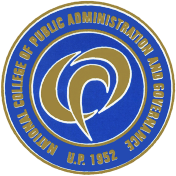 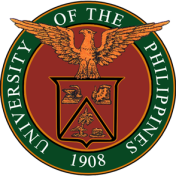 NATIONAL COLLEGE OF PUBLIC ADMINISTRATION AND GOVERNANCEUniversity of the PhilippinesDiliman, Quezon CityE-mail Address: ncpag_cpage.upd@up.edu.phTelephone Number: 8927-9085; Trunkline: 8981-8500 VOIP (4154)Website: www.ncpag.upd.edu.ph ; Facebook Official Page: UP NCPAG – Office of the College Secretary/CPAGEBPA PROGRAMAPPLICATION FORM FOR SHIFTEES AND TRANSFEREESApplication for Admission to BPA:[  ] SHIFTEE 2 (other college within UP Diliman)[  ] TRANSFEREE 1 (other constituents outside UP Diliman)[  ] TRANSFEREE 2 (from other schools)[  ] VAASPersonal Information:	      Last Name				         First Name			          Middle NameIf currently a UP student, Student Number:Citizenship: _____________	Birthday: _____________	Gender: [ ] Male	 Civil Status: ______________                                         	                  (mm/dd/yyyy)		 [ ] FemaleCurrent Address:Permanent Address:Home Number:							Mobile Number:E-mail Address:Father’s Name:							Occupation:Father’s Address:Contact Number:Mother’s Name:						Occupation:Mother’s Address:Contact Number:High School Graduated from:Did you take the UPCAT?	[  ] No	[  ] Yes. If yes, what was your:1st choice of Campus:						Course 1:								Course 2:2nd choice of Campus:						Course 1:								Course 2:If admitted to UP, when were you admitted to UP?		Semester:		School Year:								Degree Program:Degree Program currently enrolled in:Degree Program:College/University:Non-major:	  [  ] Yes	[  ] NoWhy do you want to be admitted to the BPA Program? (Use additional sheets if necessary)